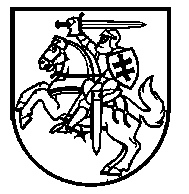 Lietuvos Respublikos VyriausybėnutarimasDĖL KELIŲ PRIEŽIŪROS IR PLĖTROS PROGRAMOS FINANSAVIMO LĖŠŲ NAUDOJIMO 2021 METŲ SĄMATOS PATVIRTINIMO 2021 m. vasario 17 d. Nr. 102VilniusVadovaudamasi Lietuvos Respublikos kelių priežiūros ir plėtros programos finansavimo įstatymo 9 straipsniu, Lietuvos Respublikos Vyriausybė nutaria:Patvirtinti Kelių priežiūros ir plėtros programos finansavimo lėšų naudojimo 2021 metų sąmatą (pridedama).Ministrė Pirmininkė	Ingrida ŠimonytėSusisiekimo ministras	Marius Skuodis	PATVIRTINTALietuvos Respublikos Vyriausybės2021 m. vasario 17 d. nutarimu Nr. 102KELIŲ PRIEŽIŪROS IR PLĖTROS PROGRAMOS FINANSAVIMO LĖŠŲ NAUDOJIMO 2021 METŲ SĄMATA––––––––––––––––––––Eil. Nr.Lėšų paskirtisSuma, tūkst. eurųKelių priežiūros ir plėtros programos lėšos,iš jų:531 6121.valstybinės reikšmės rajoniniams keliams su žvyro danga asfaltuoti;vietinės reikšmės keliams su žvyro danga asfaltuoti;projektui „Valstybinės reikšmės magistralinio kelio A1 Vilnius–Kaunas–Klaipėda ruožo nuo 89,40 iki 107,00 km rekonstravimas“, projekto vykdymo priežiūrai ir darbų atlikimui finansuoti;projektui „Baltijos pr., Šilutės pl. (įskaitant ruožą į Dubysos g. įvažiavimą) ir Vilniaus pl. Žiedinės sankryžos Klaipėdos m. rekonstravimas“;projektui „Dviejų lygių sankryžos Vilniuje, Žirnių g., Liepkalnio g. ir Minsko pl., rekonstravimas“, projekto vykdymo priežiūrai ir darbų atlikimui finansuoti145 0002.valstybinės reikšmės kelių tinklui plėsti ir užtikrinti, kad šis tinklas veiktų, ir kitoms kelių srities reikmėms finansuoti,iš jų:251 2982.1.valstybinės reikšmės kelių tinklui plėsti ir užtikrinti, kad šis tinklas veiktų, išskyrus 2.2–2.9 papunkčiuose numatytas veiklas157 1282.2.akcinei bendrovei „Kelių priežiūra“ (Lietuvos Respublikos kelių priežiūros ir plėtros programos finansavimo įstatymo 9 straipsnio 1 dalies 1, 4 ir 7 punktai)76 0002.3.Kelių muziejui ir kelių srities istorinėms vertybėms išlaikyti, įsigyti ir eksponuoti352.4.viešajai įstaigai Transporto kompetencijų agentūrai (Kelių priežiūros ir plėtros programos finansavimo įstatymo 9 straipsnio 1 dalies 13 punktas)2002.5.Policijos departamentui prie Lietuvos Respublikos vidaus reikalų ministerijos gaunamai informacijai apdoroti, organizacinėms ir eksploatacinėms išlaidoms padengti, saugaus eismo programoms ir jų priemonėms įgyvendinti1 0002.6.akcinei bendrovei „Smiltynės perkėla“ perkėlimo keltais per Klaipėdos valstybinio jūrų uosto akvatoriją į (iš) Kuršių neriją (-os) bilieto kainai kompensuoti2 5522.7.viešajai įstaigai Centrinei projektų valdymo agentūrai (Kelių priežiūros ir plėtros programos finansavimo įstatymo 9 straipsnio 
1 dalies 23 punktas)3182.8.valstybės įmonei Lietuvos automobilių kelių direkcijai (Kelių priežiūros ir plėtros programos finansavimo įstatymo 9 straipsnio 
1 dalies 18 punktas)13 4652.9.Lietuvos Respublikos susisiekimo ministerijai teisės aktams ir normatyviniams dokumentams, susijusiems su kelių tinklo plėtra ir užtikrinimu, kad šis tinklas veiktų, rengti bei procesinių dokumentų projektams, susijusiems su žemės paėmimu visuomenės poreikiams įgyvendinant ypatingos valstybinės svarbos projektus, rengti ir jiems įgyvendinti (Kelių priežiūros ir plėtros programos finansavimo įstatymo 9 straipsnio 1 dalies 16 ir 24 punktai)6003.vietinės reikšmės kelių tinklui plėsti ir užtikrinti, kad šis tinklas veiktų,iš jų:115 984   3.1.valstybinių miškų, valstybės saugomų teritorijų, pasienio, privažiuojamiesiems prie krašto apsaugos objektų vietinės reikšmės keliams ir vietinės reikšmės keliams, kurie patenka į Lietuvos kariuomenės nurodytus priimančiosios šalies paramos poreikiams būtinus maršrutus, skiriama 4 procentai, iš jų:4 6403.1.1.valstybinių miškų, valstybės saugomų teritorijų vietinės reikšmės keliams Lietuvos Respublikos aplinkos ministro nustatyta tvarka skiriama 50 procentų2 3203.1.2.pasienio vietinės reikšmės keliams Lietuvos Respublikos vidaus reikalų ministro nustatyta tvarka skiriama 13 procentų6033.1.3.privažiuojamiesiems prie krašto apsaugos objektų vietinės reikšmės keliams ir vietinės reikšmės keliams, kurie patenka į Lietuvos kariuomenės nurodytus priimančiosios šalies paramos poreikiams būtinus maršrutus, Lietuvos Respublikos krašto apsaugos ministro nustatyta tvarka skiriama 37 procentai1 7173.2.vietinės reikšmės keliams Birštono, Druskininkų, Palangos miesto ir Neringos savivaldybėse pagal suteiktų nakvynių viešbučiuose, poilsio įstaigose, sveikatingumo įmonėse skaičių valstybės įmonės Lietuvos automobilių kelių direkcijos direktoriaus įsakymu skiriama 2 procentai2 3203.3.vykdant Lietuvos Respublikos Vyriausybės 2016 m. sausio 6 d. nutarimo Nr. 5 „Dėl Sostinės regiono ir Vidurio ir vakarų Lietuvos regiono sudarymo“ 2.2.1 papunktį, vietinės reikšmės keliams Elektrėnų, Šalčininkų rajono, Širvintų rajono, Švenčionių rajono, Trakų rajono, Ukmergės rajono ir Vilniaus rajono savivaldybėse valstybės įmonės Lietuvos automobilių kelių direkcijos direktoriaus įsakymu skiriama 2 procentai2 3203.4.vietinės reikšmės keliams Kauno rajono, Klaipėdos rajono, Panevėžio rajono, Šiaulių rajono ir Alytaus rajono savivaldybėse valstybės įmonės Lietuvos automobilių kelių direkcijos direktoriaus įsakymu skiriama 2 procentai2 3203.5.savivaldybių institucijų valdomiems vietinės reikšmės keliams valstybės įmonės Lietuvos automobilių kelių direkcijos direktoriaus įsakymu skiriama 90 procentų,iš jų:104 3843.5.1.miestų savivaldybių vietinės reikšmės keliams – 35 procentai36 5343.5.2.kitų savivaldybių vietinės reikšmės keliams – 65 procentai67 8504.valstybės reikmėms, susijusioms su keliais, finansuoti (Kelių priežiūros ir plėtros programos finansavimo lėšų rezervas)19 330